МБОУ «Лесновская средняя школа»Сакского районаРеспублики КрымСКОРО В ШКОЛУ!полезная информация для родителей будущих первоклассников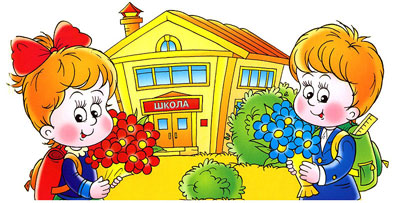                                                           подготовил:                                                         педагог-психолог                                                        Романенко О.А.1.Составьте с ребенком распорядок дня и вместе следите за его соблюдением. Систематически приучайте ребенка к новому режиму. В режим дня можно включить  занятия в утренние часы.2.Приучите ребенка содержать в порядке свои вещи. Успехи в школе зависят от организации рабочего места. Пусть у него будет свой рабочий стол, ручки и карандаши.  На столе, где занимается ребёнок, не должно быть ничего лишнего, отвлекающего внимание.3.Создавайте положительную мотивацию вашему ребёнку. Не сравнивайте ребенка с другими детьми, только с самим собой. Хвалите за любые успехи, продвижение вперед. Не следует акцентировать внимание ребенка на неудаче, он должен быть уверен, что все трудности преодолимы, а успех возможен.4. Само начало школьной жизни считается тяжёлым стрессом для детей. Поддерживайте спокойную и стабильную атмосферу в доме. По возможности не планируйте на сентябрь – октябрь кардинальных перемен. Не отправляйте ребёнка одновременно в 1 класс и какую-нибудь секцию, кружок.5.Помогите ребенку обрести чувство уверенности в себе. Ребенок должен чувствовать себя в любой обстановке так же естественно, как дома. Помогите ребенку овладеть информацией, которая позволит ему не теряться. Приучайте ребенка к самостоятельности в обыденной жизни.6.Постарайтесь подготовить ребенка к тому, что в школе с ним будут учиться очень разные дети. Предупредите, что ему, возможно, не удастся сразу со всеми подружиться, но нужно очень постараться наладить хорошие отношения.7. Успехи и неудачи в учебе во многом зависят от развития памяти, внимания  и мышления ребенка. Лучший способ их тренировать – игра. Сейчас разработано множество игр и упражнений, которыми родители могут пользоваться, занимаясь со своим ребенком.8. Если есть необходимость, следует также подготовить руку ребёнка к письму (игры и упражнения по развитию мелкой моторики - лепка, рисование, штриховка, поделки, конструирование и т.д.)9.Не пропускайте трудности, возможные у ребенка на начальном этапе овладения учебными навыками. Если у будущего первоклассника, например, есть логопедические проблемы, постарайтесь справиться с ними до школы или на первом году обучения.10. Для детей с ослабленным состоянием здоровья, при наличии неврозов,  а также с проблемами в развитии речи не рекомендуются программы повышенной сложности.  Целесообразней искать не программу, а  такого педагога, который смог бы учесть особенности ребенка и создать благоприятную атмосферу обучения.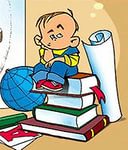 ПОМНИТЕ!Безусловное принятие – это принятие  ребенка не за что-то, а просто за то, что он есть. Активно слушать ребенка – это значит «возвращать» ему в беседе то, что он вам поведал, при этом обозначив его чувства словами. Не вмешивайтесь в занятия, с которыми ребенок справляется самостоятельно. Позволяйте ребенку самостоятельно справляться с тем, что он уже умеет, даже если при этом он допускает некоторые ошибки. Поддерживайте успехи ребенка.Необходимо сообщать ребенку о своих чувствах, если его поведение вызывает у вас негативные переживания.  Соответствие ваших ожиданий возможностям ребенка. 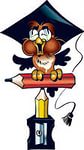 Самые важные правила!Будьте последовательны в своих требованиях. Если стремитесь, например, чтобы ребенок рос самостоятельным, не спешите предлагать ему помощь, дайте ему почувствовать себя повзрослевшим.С пониманием относитесь к тому, что у вашего малыша что-то не будет получаться сразу, даже если это кажется вам элементарным. Запаситесь терпением.Соизмеряйте свои ожидания относительно будущих успехов ребенка с его возможностями. Это определяет развитие способности ребенка самостоятельно рассчитывать свои силы, планируя какую-либо деятельность.Помните - ваша поддержка, вера в ребенка, в его успех помогут ему преодолеть все!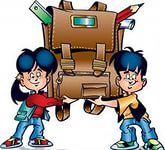 